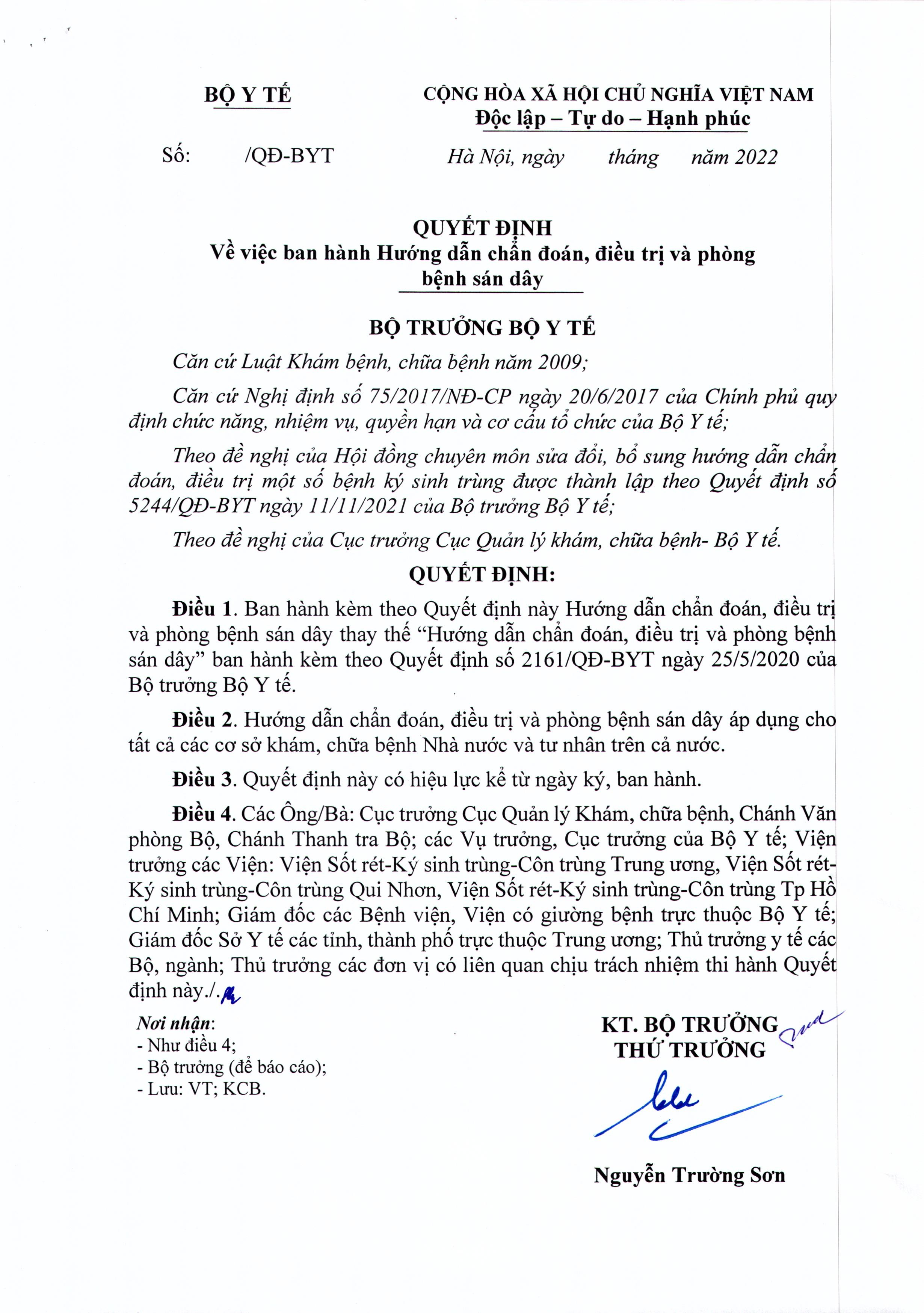 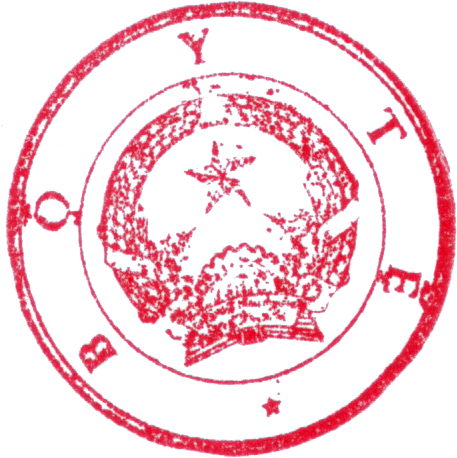 1202	16	05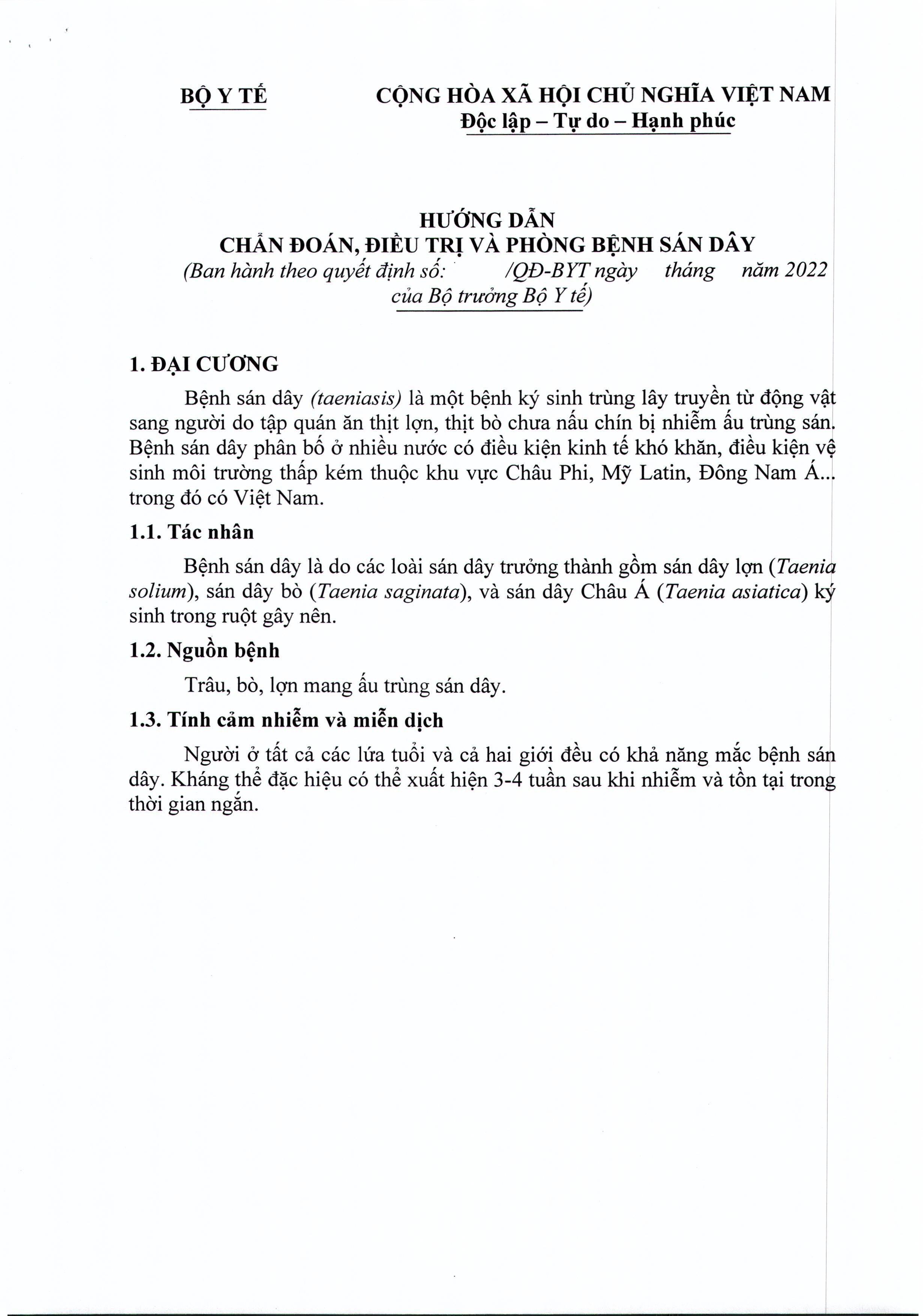 1202	16	05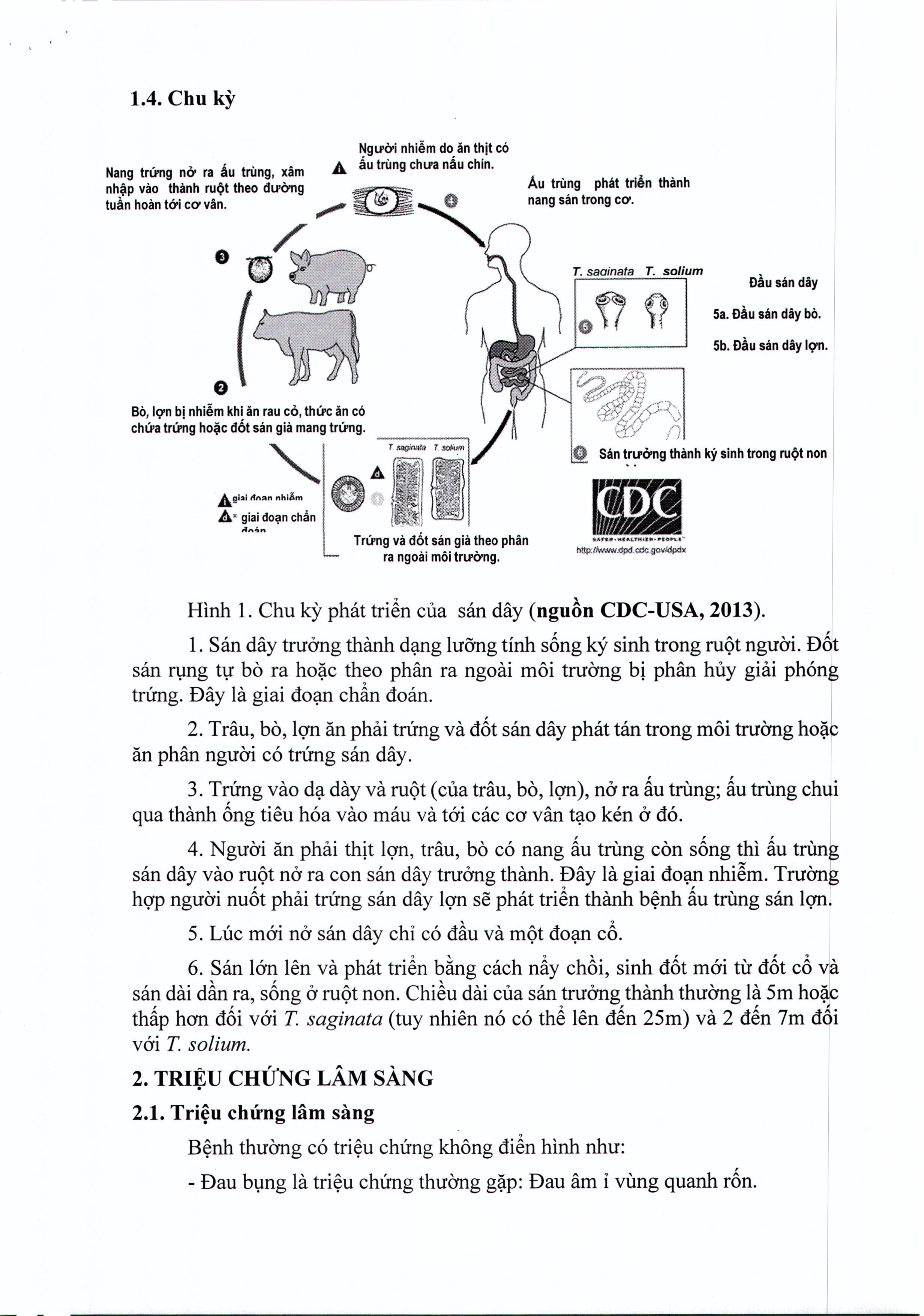 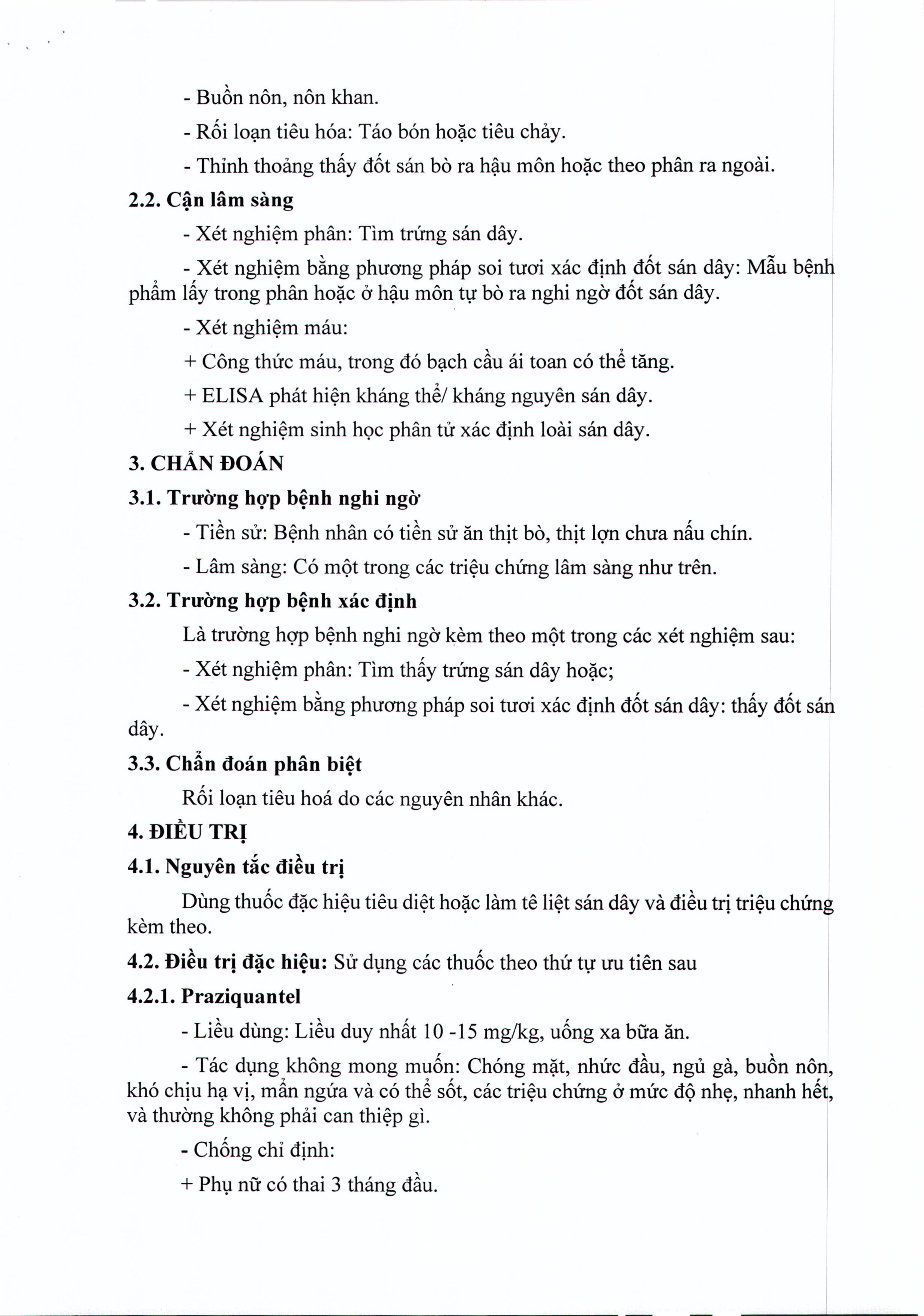 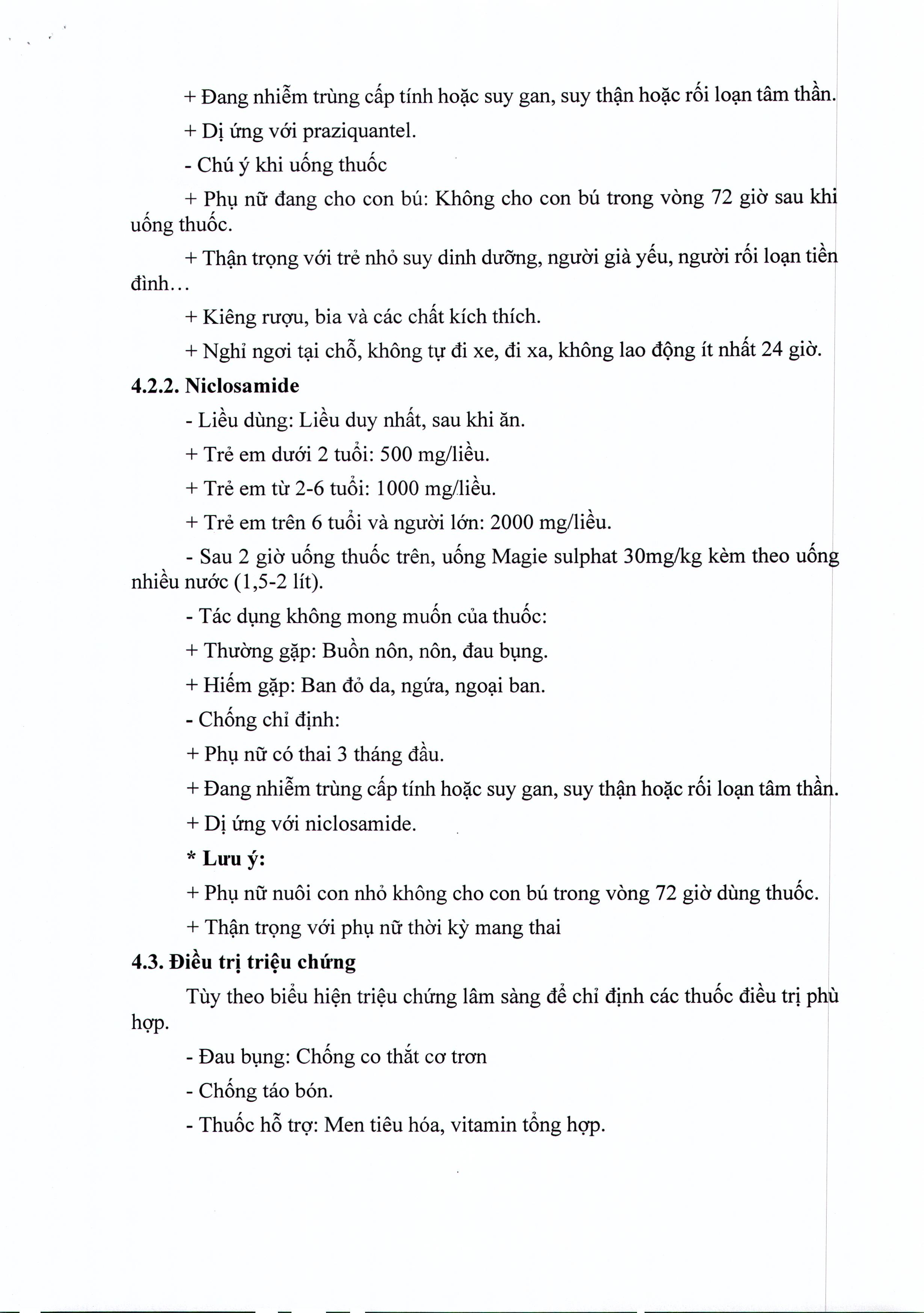 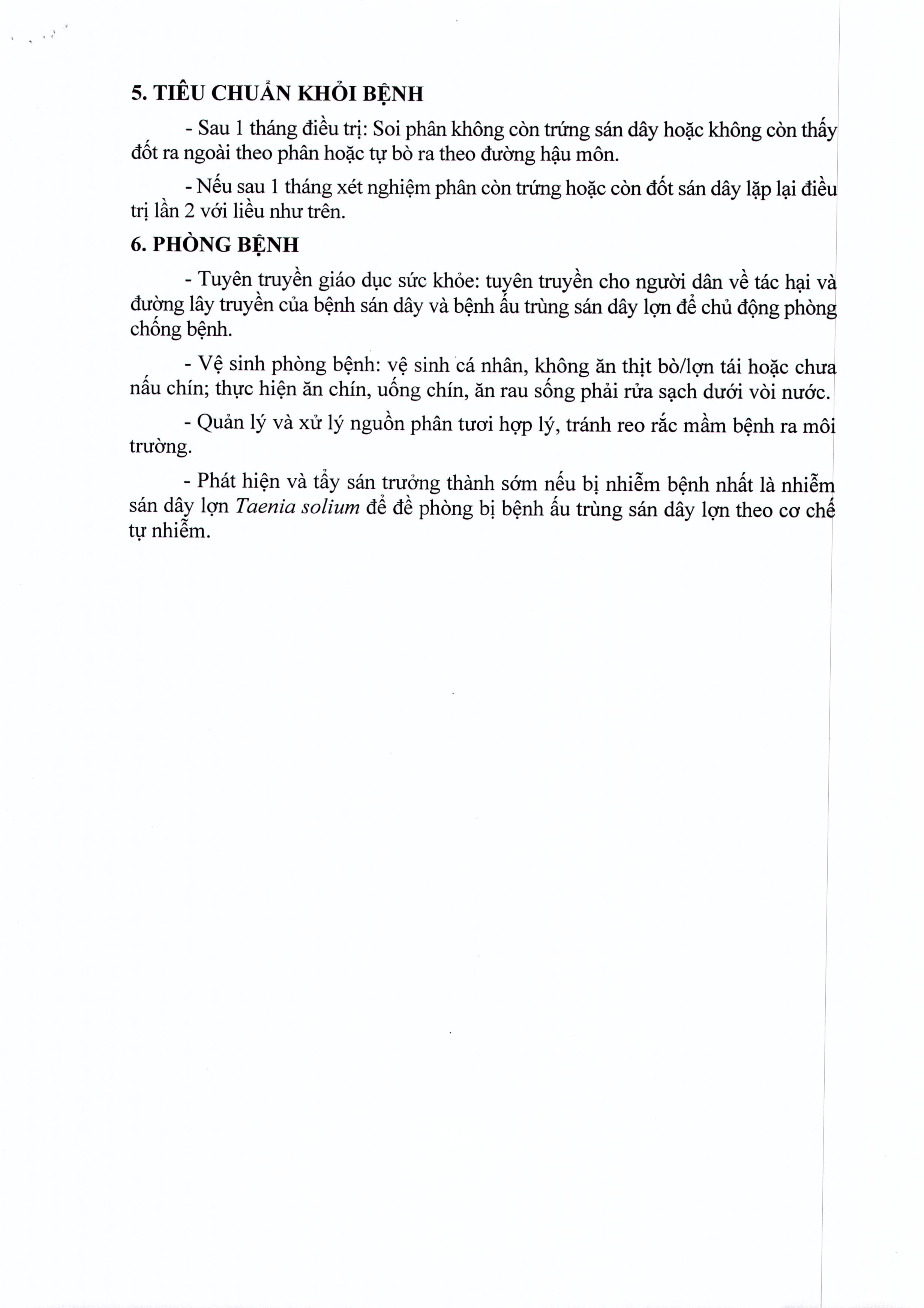 